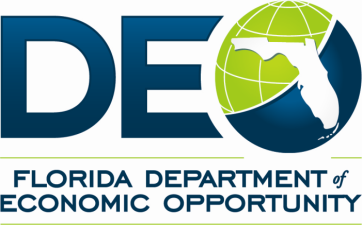 PY 2019-20 Local Workforce Development Board (LWDB) Demographic Process Management Review ToolLWDB Name and Number: 	Dates of Review: 	Review Period:  ___________________________________________________________________LWDB Staff Completing the Tool: 	Authority - 29 CFR 38.41 and DEO Guidelines for Compliance with Section 188 (nondiscrimination) of the Workforce Innovation and Opportunity Act: Collection of Demographic Data. Demographic DataYESNOCOMMENTSDoes the LWDB have any local operating policies and procedures related to the collection of demographic information on participants (race/ethnicity, gender, age and disability status)?  If yes, provide a copy of the policies and procedures.Does the LWDB ask customers to provide demographic information?  If yes, at what point is the information provided?  (Note: If collected via a Kiosk system, sign-in sheet or other means, please provide a screenshot of the Kiosk page or a copy of a sign-in sheet).If no to #2, how is this information collected? (Please explain in comment section). If demographic information is collected, does the LWDB indicate that providing demographic information is voluntary? Does the LWDB indicate that the information will be kept confidential as provided by law?Does the LWDB indicate that refusal to provide the information will not subject the individual to any adverse treatment? Does the LWDB indicate that the information will be used only in accordance with the law?